Senior Capstone ProjectSocial Satire AssignmentMr. Gathman  English 7/8Description:  Satire is the art of bringing attention to a problem, fault, or issue by blending criticism with humor. Satire is used to show foolishness or corruption in people, organizations, or governments.Objective:  Creatively provide an understanding of the ills of the world while writing in a style similar to works read this semester.  Requirements:  2.5-3 page short story satirizing a topic related to the modern worldCharacteristics: Use of irony, sarcasm, and humor.  Relation to a current event or societal problem.Verbal irony – saying one thing, but meaning anotherSituational irony – events are not what was expectedDramatic irony – reader has information the characters need, but don’t haveSarcasm – Bitter remark utilizing humor, but often serious/painfulPossible Topics:Fixation with social mediaAmerican education systemGun controlGlobal warmingSocial/racial prejudicePopulation controlIdentity theftBrexitHealth careGovernment controlHomelessnessEtc.Preparing to Write:Check current eventsChoose what you care aboutDig deeper into the topicKnow your audience (Gathman)Choose a goal (audience reaction)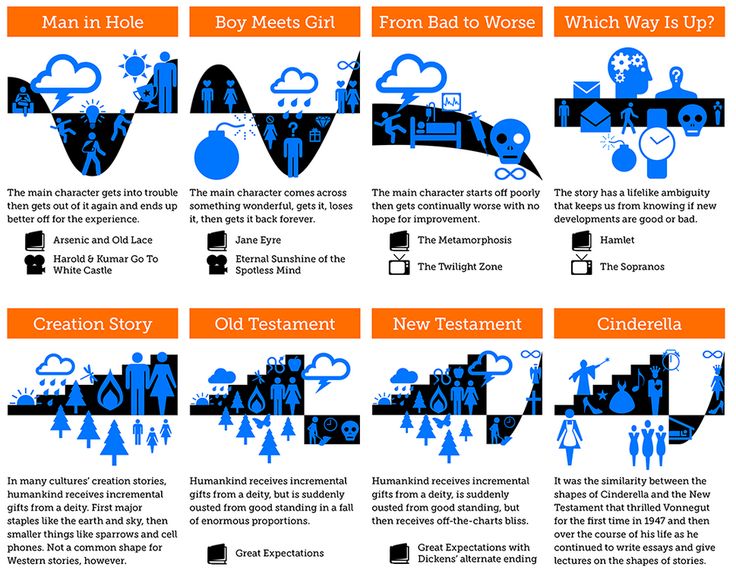 Writing your Satire:Pick a story pathIncorporate humorUse satireExaggerate to make a pointMake sure your characters matter